נושא הדף: סנהדרין דף יט עמ' ב: דוד המלך, מיכל ומרבמחבר: ישראל שווץכיתה: זבס"ד									שם התלמיד הצדיק והחביב ממיכל _______			סנהדרין יט עמוד בדוד המלך, מירב ומיכלסמן בקטע הגמרא הבא – ברייתא, שאלה, תשובה1, תשובה2, מקור, שאלה, מקור, סיפור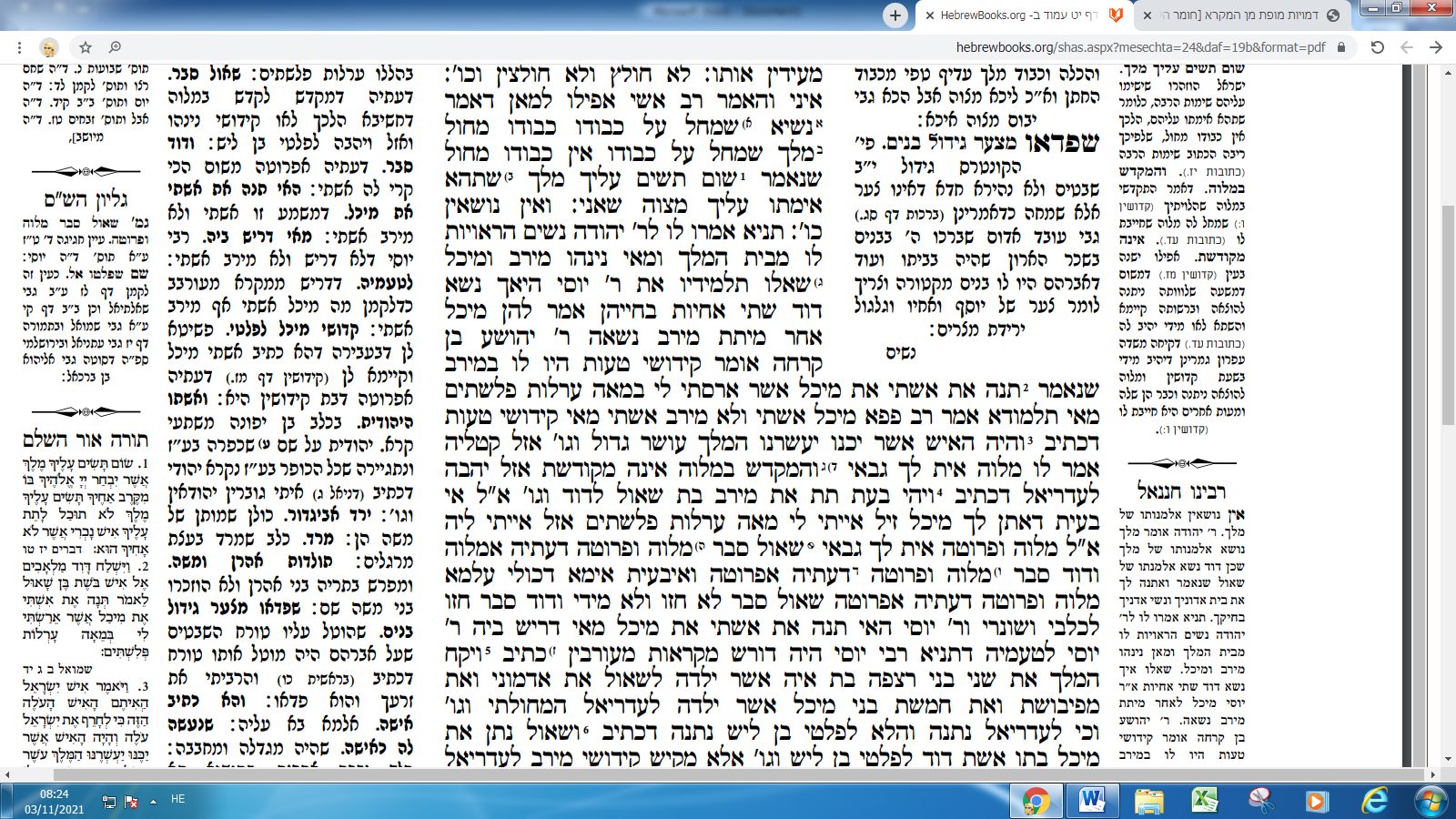 הסבר את כל אחד מהקטעים הבאים - ברייתא ________________________________________________________________________________שאלה ________________________________________________________________________________תשובה1 (רבי יוסי) ________________________________________________________________________תשובה2 (רבי יהושע בן קרחה) _______________________________________________________________מקור _________________________________________________________________________________שאלה ________________________________________________________________________________מקור _________________________________________________________________________________מקור ______________________________________________________________________________________________________________________________________________________________________לסיכום, התאם, מתח קו, בין ההלכה ובין האשה של דוד - המקדש במלווה אינה מקודשת								מירב (לפי דוד הסבר א')		המקדש במלווה ופרוטה מתכוונים למלווה ולכן לא מקודשת				מיכל המקדש במלווה ופרוטה מתכוונים לפרוטה ולכן מקודשת				מירב (לפי שאול הסבר א')הערלות של הפלישתים לא שווים אפילו פרוטה					מירב (לפי שאול הסבר ב')הערלות של הפלישתים 0שווים פרוטה						מירב (לפי דוד הסבר ב')